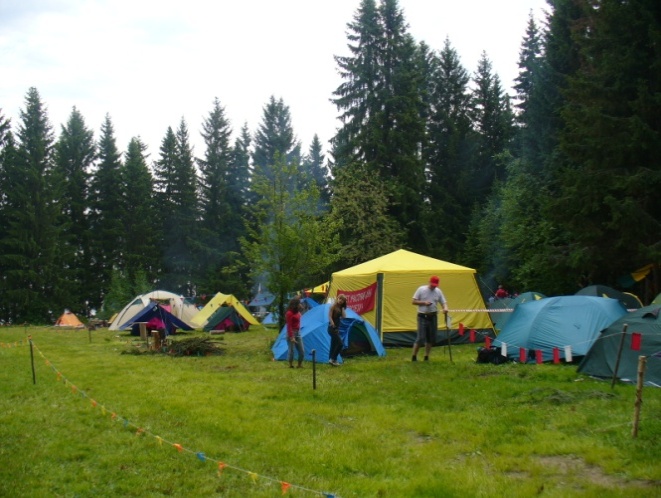 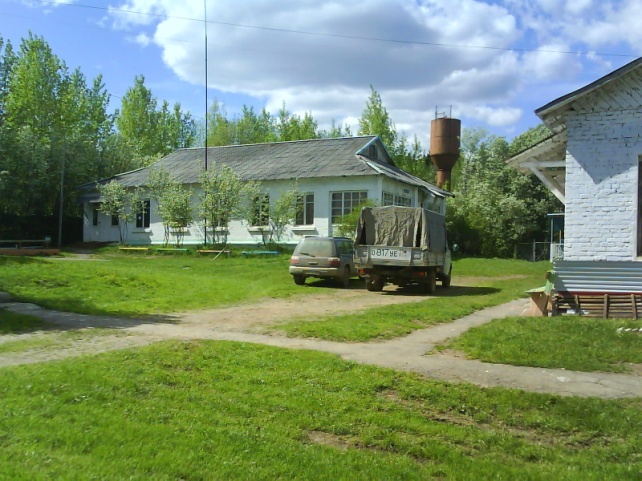 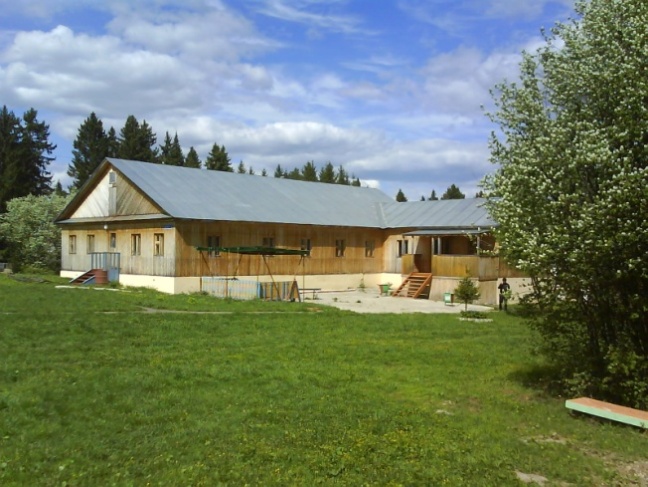 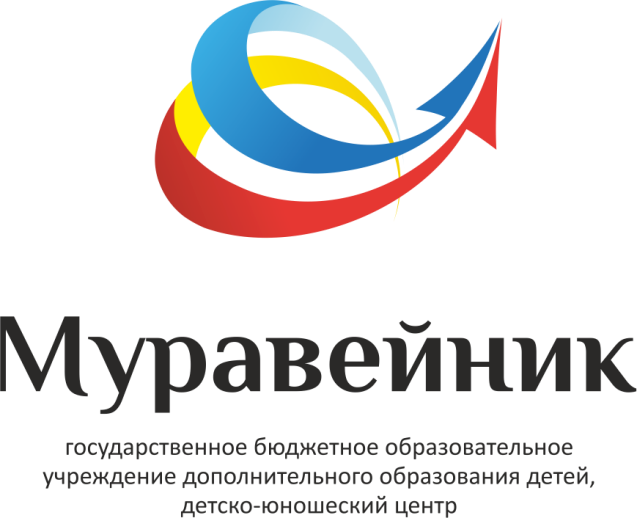                                                                                                         Туристская база «Кама»Пермского центра «Муравейник»Пермский центр «Муравейник» - учреждение дополнительного образования детей, ориентированное на развитие интересов детей и молодежи, - помогает им определиться в новых жизненных условиях, сделать свой выбор в пользу здорового образа жизни.Загородная туристская база «Кама», являясь структурным подразделением ГБОУ ДОД «Пермский центр «Муравейник», расположена в Пермском районе в деревне Кулики, в 40 км от г.Перми, в живописном месте на левом берегу р.Камы.2 каменных и 1 деревянный корпуса предназначены для сезонного отдыха детей и взрослых, общее количество спальных мест - 80.Комнаты 3-4 местные, 5-8 местные (4 комнаты). Удобства на территории базы – мужской и женский души с горячей и холодной водой, сушилка, туалеты, умывальные. Есть медпункт, экстренная связь с ближайшими больницами и отделом вневедомственной охраны для обеспечения безопасности детей и взрослых в профильных летних лагерях.                                                                                                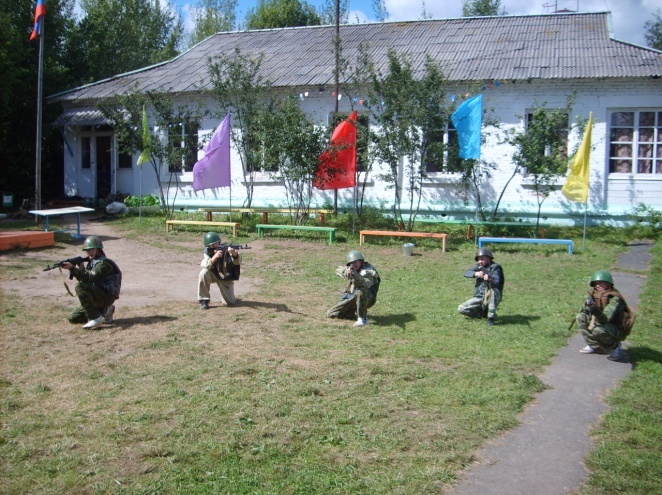 Немаловажный фактор в организации отдыха – питание. Пятиразовое питание осуществляется в столовой на 80 посадочных мест, которая также расположена на территории базы. Питание обеспечивают высококвалифицированные повара.Территория базы радиофицирована, что позволяет проводить информационно-развлекательные передачи по всей территории.    Клуб обеспечен полным спектром технических средств, в том числе мультимедийным, звуковым, звукоусиливающим, световым оборудованием.Для любителей спортивных игр оборудованы волейбольная и стритбольная площадки.На территории базы есть поляна, где можно разбить палаточный лагерь и развести костер. Для организации бивака можно воспользоваться туристским снаряжением из проката ГБОУ ДОД «Пермский центр «Муравейник».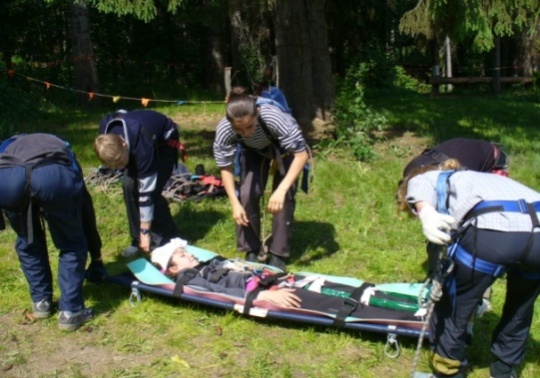 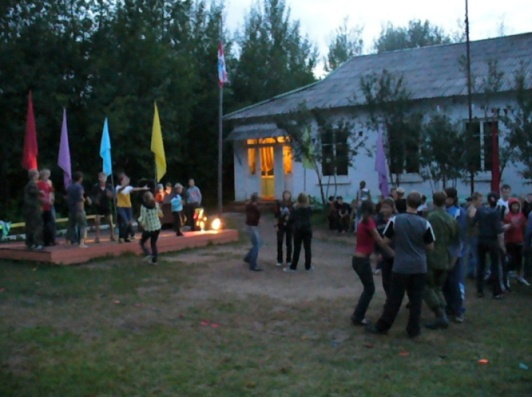 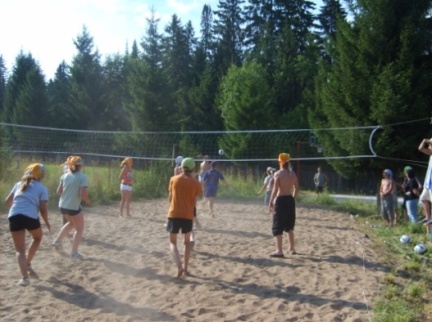 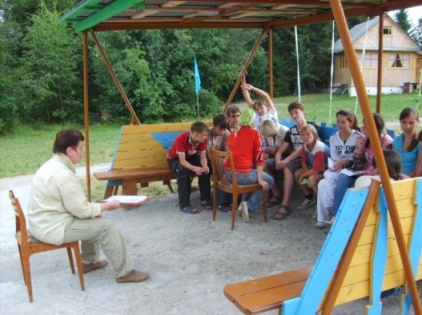 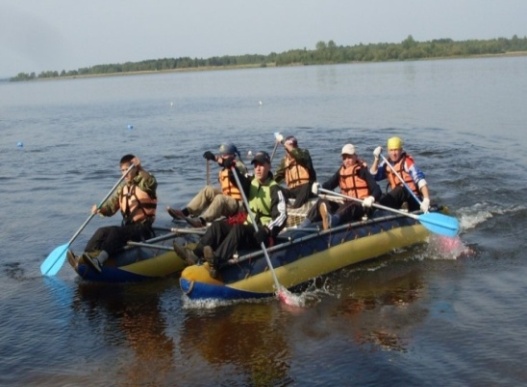 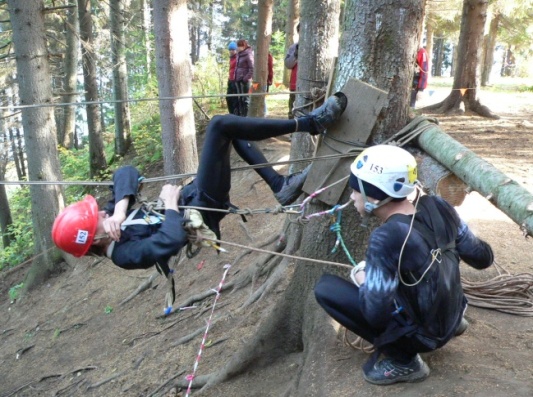 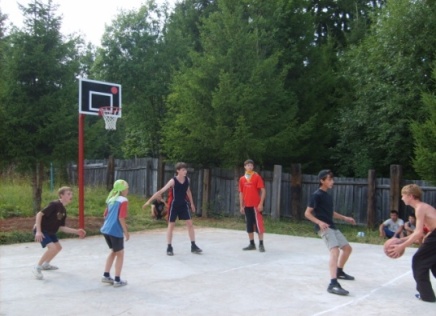 Разнообразный рельеф и наличие водоема (р.Кама) позволяют проводить любые туристско-краеведческие мероприятия, соревнования по технике пешего, водного туризма в сопровождении опытных инструкторов с предоставлением специального туристского снаряжения.Также имеется полный комплект модулей для проведения обучения по оказанию первой медицинской помощи пострадавшему.Программное обеспечение отдыха и оздоровленияВ течение 15 лет на турбазе «Кама» реализуются летние профильные оздоровительно-образовательные смены туристско-краеведческой, военно-патриотической, социально-педагогической направленностей для детей разного возраста. Программы разрабатывают увлеченные своим делом люди: специалисты широкого профиля.Большинство из них – педагоги высшей квалификационной категории, члены Международной академии детско-юношеского туризма и краеведения. Практически все сотрудники имеют удостоверение инструктора детско-юношеского туризма и ежегодно подтверждают свою квалификацию в образовательно-методическом центре «Школа медицины катастроф». Все программы проходят внутреннюю экспертную оценку и утверждаются на научно-методическом совете центра.Юридический адрес: 618000, г.Пермь, ул.Пушкина,76ГБОУ ДОД «Пермский центр «Муравейник»Фактический адрес: 614520, Пермский район, д.Кулики, т/б «Кама»Адрес офиса: 614068, г.Пермь, ул.Генкеля, 1/бТип учреждения: сезонныйКонтактные телефоны:Т/б «Кама» - (342) 294-05-32Заведующая базой: Лукашева Вера Александровна - 237-63-59 E-mail: kama592009@mail.ru